Connaître les tables d’addition de 0 à 9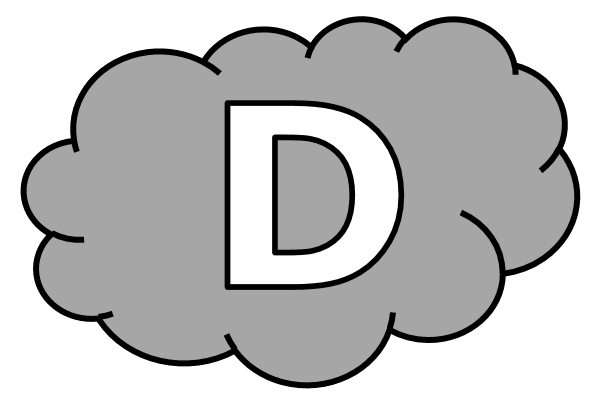 Entraînement n° 1 	 ............. bonnes réponsesConnaître les tables d’addition de 0 à 9Entraînement n° 2 	 ............. bonnes réponsesConnaître les tables d’addition de 0 à 9Entraînement n° 3 	 ............. bonnes réponsesConnaître les tables d’addition de 0 à 9Défi 				 ............. bonnes réponses4 + 8 = .........		3 + 6 = .........		4 + 5 = .........	10 + 8 = .........		3 + 7 = .........		7 + 7 = .........	9 + 9 = .........		7 + 2 = .........		0 + 8 = .........	4 + 6 = .........		3 + 8 = .........		6 + 2 = .........4 + 4 = .........		10 + 9 = .........		2 + 2 = .........	5 + 6 = .........		0 + 6 = .........		1 + 1 = .........Pour venir et partir de l’école, Mohamed marche 7 minutes le matin et 7 minutes le soir. Combien de temps Mohamed marche-t-il chaque jour sur le chemin de l’école ? Mohamed marche ................ minutes chaque jour.4 + 7 = .........		3 + 3 = .........		5 + 8 = .........	0 + 9 = .........		0 + 0 = .........		7 + 9 = .........	1 + 3 = .........		2 + 5 = .........		1 + 9 = .........7 + 8 = .........		4 + 3 = .........		9 + 9 = .........10 + 5 = .........		3 + 2 = .........		1 + 8 = .........7 + 5 = .........		6 + 6 = .........		0 + 3 = .........Lisa a regardé 4 épisodes de sa série préférée la semaine dernière, et 6 cette semaine. Combien Lisa a-t-elle regardé d’épisodes de sa série préférée en tout ?  En tout, Lisa a regardé ............. épisodes de sa série préférée.3 + 7 = .........		4 + 9 = .........		10 + 8 = .........	6 + 5 = .........		4 + 6 = .........		3 + 5 = .........	1 + 1 = .........		7 + 7 = .........		2 + 3 = .........10 + 9 = .........		2 + 5 = .........		1 + 6 = .........8 + 8 = .........		3 + 3 = .........		0 + 8 = .........	6 + 6 = .........		8 + 9 = .........		1 + 9 = .........À son anniversaire, Romain a bu 4 verres de jus d’orange et 5 verres de soda.Combien Romain a-t-il bu de verres en tout ? En tout, Romain a bu ............... verres.1 + 5 = .........		3 + 9 = .........		4 + 7 = .........	0 + 9 = .........		2 + 6 = .........		8 + 9 = .........	3 + 2 = .........		8 + 8 = .........		4 + 5 = .........	9 + 9 = .........		2 + 2 = .........		5 + 6 = .........3 + 4 = .........		0 + 8 = .........		6 + 6 = .........7 + 8 = .........		6 + 1 = .........		0 + 0 = .........Dans sa trousse, Insaf a 7 crayons de couleurs et 9 feutres.Combien Insaf a-t-elle d’objets dans sa trousse ? Insaf a ................... objets dans sa trousse.